吉林省农业遥感信息2020 第 02 期吉林省农业遥感中心吉林省农业资源与农业区划研究所             2020年5月7日吉林省土壤墒情监测分析根据我所卫星遥感、地面网络监测，4月下旬，我省白城地区的通榆县、洮南市、镇赉县、大安市、洮北区存在旱情，其它地区墒情适宜。附图：吉林省土壤墒情遥感监测图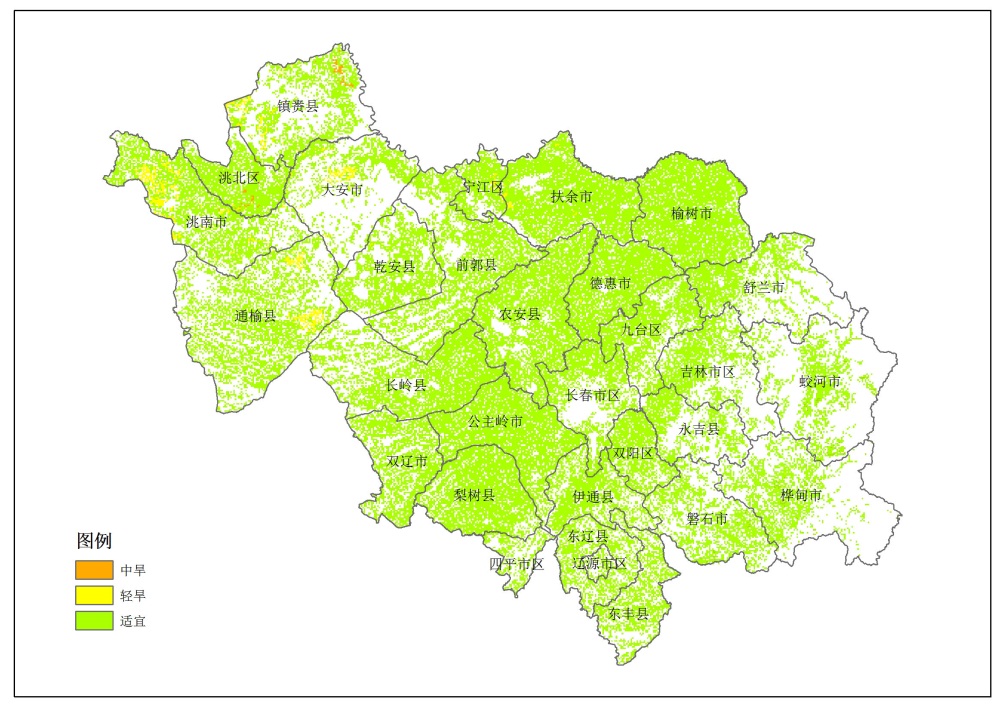 制作：丁春雨、马冠南、谷金英                 签发人：陈学军